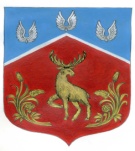 Администрация муниципального образования Громовское сельское поселение муниципального образования Приозерский муниципальный район Ленинградской областиП О С Т А Н О В Л Е Н И Е«08» декабря 2021 года                          № 346В целях обеспечения экологического и санитарно-эпидемиологического благополучия населения на территории муниципального образования Громовское сельское поселение муниципального образования Приозерский муниципальный район Ленинградской области, в соответствии с Федеральными законами от 06.10.2003 № 131-ФЗ «Об общих принципах организации местного самоуправления в Российской Федерации», пунктом 4 статьи 13.4, от 24.06.1998 № 89-ФЗ «Об отходах производства и  потребления», от 30.03.1999 № 52-ФЗ «О санитарно-эпидемиологическом благополучии населения», Уставом администрация МО Громовское сельское поселение, администрация МО Громовское сельское поселение,ПОСТАНОВЛЯЕТ:1.Утвердить генеральную схему очистки территории муниципального образования Громовское сельское поселение муниципального образования Приозерский муниципальный район Ленинградской области. 2. Опубликовать настоящие постановление на официальном сайте администрации  муниципального образования Громовское сельское поселение муниципального образования Приозерский муниципальный район Ленинградской области.3. Настоящее постановление вступает в силу с момента его опубликования.4. Контроль за исполнением настоящего постановления оставляю за собой.Глава администрации                                                                                              А.П. КутузовИсп. М.В. МатвееваНаправлено: Дело-1, СМИ-2,Прокуратура-1